ПРОТОКОЛ № _____Доп. Вр.                    в пользу                                           Серия 11-метровых                    в пользу                                            Подпись судьи : _____________________ /_________________________ /ПредупрежденияУдаленияПредставитель принимающей команды: ______________________ / _____________________ Представитель команды гостей: _____________________ / _________________________ Замечания по проведению игры ______________________________________________________________________________________________________________________________________________________________________________________________________________________________________________________________________________________________________________________________________________________________________________________________________________________________________________________________________________________________________________________________Травматические случаи (минута, команда, фамилия, имя, номер, характер повреждения, причины, предварительный диагноз, оказанная помощь): _________________________________________________________________________________________________________________________________________________________________________________________________________________________________________________________________________________________________________________________________________________________________________________________________________________________________________Подпись судьи:   _____________________ / _________________________Представитель команды: ______    __________________  подпись: ___________________    (Фамилия, И.О.)Представитель команды: _________    _____________ __ подпись: ______________________                                                             (Фамилия, И.О.)Лист травматических случаевТравматические случаи (минута, команда, фамилия, имя, номер, характер повреждения, причины, предварительный диагноз, оказанная помощь)_______________________________________________________________________________________________________________________________________________________________________________________________________________________________________________________________________________________________________________________________________________________________________________________________________________________________________________________________________________________________________________________________________________________________________________________________________________________________________________________________________________________________________________________________________________________________________________________________________________________________________________________________________________________________________________________________________________________________________________________________________________________________________________________________________________________________________________________________________________________________________________________________________________________________________________________________________________________________________________________________________________________________________________________________________________________________________________________________________________________________________________Подпись судьи : _________________________ /________________________/ 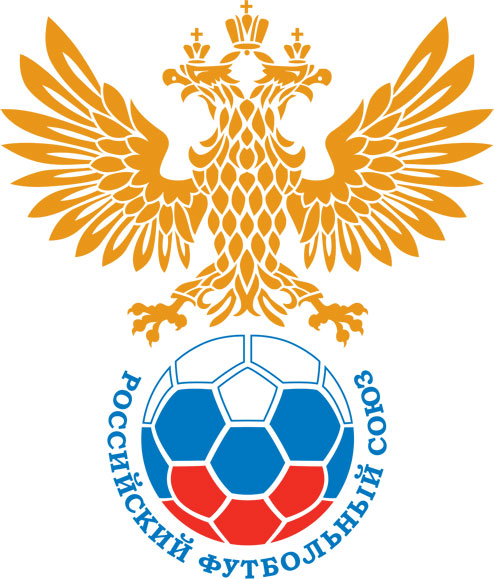 РОССИЙСКИЙ ФУТБОЛЬНЫЙ СОЮЗМАОО СФФ «Центр»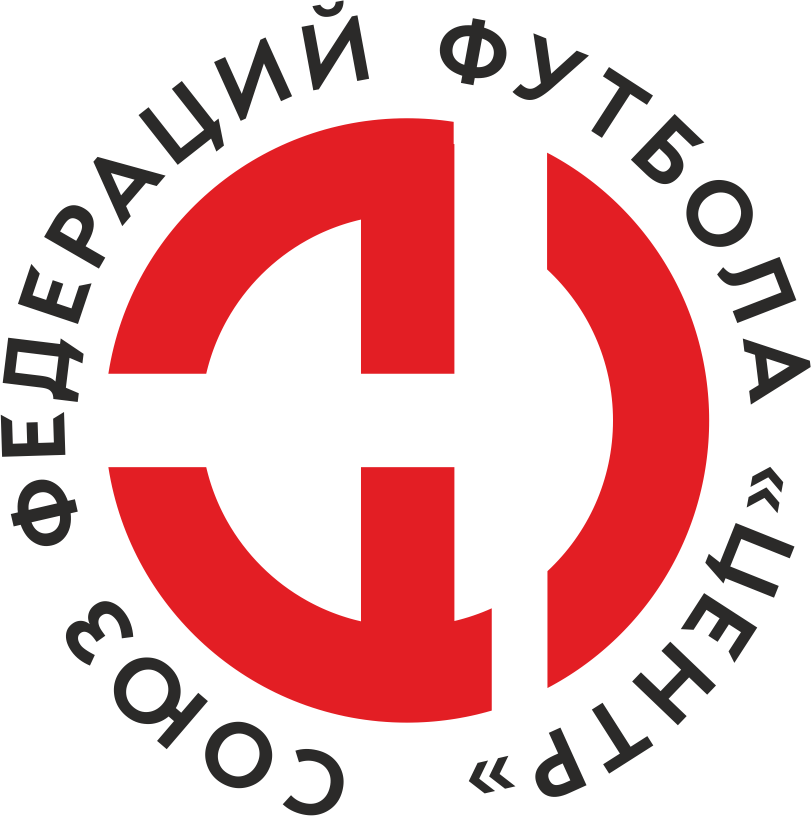    Первенство России по футболу среди команд III дивизиона, зона «Центр» _____ финала Кубка России по футболу среди команд III дивизиона, зона «Центр»Стадион «Центральный им. В.И. Ленина» (Орёл)Дата:25 июня 2022Русичи-Орёл (Орёл)Русичи-Орёл (Орёл)Русичи-Орёл (Орёл)Русичи-Орёл (Орёл)Академия футбола (Тамбов)Академия футбола (Тамбов)команда хозяевкоманда хозяевкоманда хозяевкоманда хозяевкоманда гостейкоманда гостейНачало:16:00Освещение:ЕстественноеЕстественноеКоличество зрителей:300Результат:0:0в пользуНичья1 тайм:0:0в пользуничьяСудья:Христенко Евгений  (Белгород)кат.2 кат.1 помощник:Злыднев Сергей  Брянсккат.2 кат.2 помощник:Ченцов Сергей  Старый Осколкат.2 кат.Резервный судья:Резервный судья:Качанов Олегкат.1 кат.Инспектор:Беликов Георгий Владимирович  БрянскБеликов Георгий Владимирович  БрянскБеликов Георгий Владимирович  БрянскБеликов Георгий Владимирович  БрянскДелегат:СчетИмя, фамилияКомандаМинута, на которой забит мячМинута, на которой забит мячМинута, на которой забит мячСчетИмя, фамилияКомандаС игрыС 11 метровАвтоголМин                 Имя, фамилия                          КомандаОснованиеРОССИЙСКИЙ ФУТБОЛЬНЫЙ СОЮЗМАОО СФФ «Центр»РОССИЙСКИЙ ФУТБОЛЬНЫЙ СОЮЗМАОО СФФ «Центр»РОССИЙСКИЙ ФУТБОЛЬНЫЙ СОЮЗМАОО СФФ «Центр»РОССИЙСКИЙ ФУТБОЛЬНЫЙ СОЮЗМАОО СФФ «Центр»РОССИЙСКИЙ ФУТБОЛЬНЫЙ СОЮЗМАОО СФФ «Центр»РОССИЙСКИЙ ФУТБОЛЬНЫЙ СОЮЗМАОО СФФ «Центр»Приложение к протоколу №Приложение к протоколу №Приложение к протоколу №Приложение к протоколу №Дата:25 июня 202225 июня 202225 июня 202225 июня 202225 июня 2022Команда:Команда:Русичи-Орёл (Орёл)Русичи-Орёл (Орёл)Русичи-Орёл (Орёл)Русичи-Орёл (Орёл)Русичи-Орёл (Орёл)Русичи-Орёл (Орёл)Игроки основного составаИгроки основного составаЦвет футболок: белые       Цвет гетр: белыеЦвет футболок: белые       Цвет гетр: белыеЦвет футболок: белые       Цвет гетр: белыеЦвет футболок: белые       Цвет гетр: белыеНЛ – нелюбительНЛОВ – нелюбитель,ограничение возраста НЛ – нелюбительНЛОВ – нелюбитель,ограничение возраста Номер игрокаЗаполняется печатными буквамиЗаполняется печатными буквамиЗаполняется печатными буквамиНЛ – нелюбительНЛОВ – нелюбитель,ограничение возраста НЛ – нелюбительНЛОВ – нелюбитель,ограничение возраста Номер игрокаИмя, фамилияИмя, фамилияИмя, фамилия1Михаил Моисеев Михаил Моисеев Михаил Моисеев 77Дмитрий Меркулов Дмитрий Меркулов Дмитрий Меркулов 55Дмитрий Копылов  Дмитрий Копылов  Дмитрий Копылов  57Константин Шмаков  Константин Шмаков  Константин Шмаков  26Евгений Симаков  Евгений Симаков  Евгений Симаков  23Петр Мясищев Петр Мясищев Петр Мясищев 3Мухтар Мухамад Мухтар Мухамад Мухтар Мухамад 17Никита Новиков Никита Новиков Никита Новиков 10Георгий Борисов Георгий Борисов Георгий Борисов 9Максим Николаев (к)Максим Николаев (к)Максим Николаев (к)13Никита Красов Никита Красов Никита Красов Запасные игроки Запасные игроки Запасные игроки Запасные игроки Запасные игроки Запасные игроки 16Максим Сафонов Максим Сафонов Максим Сафонов 11Максим Серегин Максим Серегин Максим Серегин 15Александр Дурнев Александр Дурнев Александр Дурнев 22Иван СтавцевИван СтавцевИван Ставцев2Кирилл КолесниковКирилл КолесниковКирилл Колесников24Егор ЦоковЕгор ЦоковЕгор Цоков6Дмитрий ВолгинДмитрий ВолгинДмитрий ВолгинТренерский состав и персонал Тренерский состав и персонал Фамилия, имя, отчествоФамилия, имя, отчествоДолжностьДолжностьТренерский состав и персонал Тренерский состав и персонал 1Евгений Викторович ПоляковТренер Тренер Тренерский состав и персонал Тренерский состав и персонал 2Евгений Сергеевич Харин Массажист Массажист 34567ЗаменаЗаменаВместоВместоВместоВышелВышелВышелВышелМинМинСудья: _________________________Судья: _________________________Судья: _________________________11Никита НовиковНикита НовиковНикита НовиковИван СтавцевИван СтавцевИван СтавцевИван Ставцев636322Георгий БорисовГеоргий БорисовГеоргий БорисовМаксим Серегин Максим Серегин Максим Серегин Максим Серегин 7474Подпись Судьи: _________________Подпись Судьи: _________________Подпись Судьи: _________________33Мухтар МухамадМухтар МухамадМухтар МухамадДмитрий ВолгинДмитрий ВолгинДмитрий ВолгинДмитрий Волгин8989Подпись Судьи: _________________Подпись Судьи: _________________Подпись Судьи: _________________44556677        РОССИЙСКИЙ ФУТБОЛЬНЫЙ СОЮЗМАОО СФФ «Центр»        РОССИЙСКИЙ ФУТБОЛЬНЫЙ СОЮЗМАОО СФФ «Центр»        РОССИЙСКИЙ ФУТБОЛЬНЫЙ СОЮЗМАОО СФФ «Центр»        РОССИЙСКИЙ ФУТБОЛЬНЫЙ СОЮЗМАОО СФФ «Центр»        РОССИЙСКИЙ ФУТБОЛЬНЫЙ СОЮЗМАОО СФФ «Центр»        РОССИЙСКИЙ ФУТБОЛЬНЫЙ СОЮЗМАОО СФФ «Центр»        РОССИЙСКИЙ ФУТБОЛЬНЫЙ СОЮЗМАОО СФФ «Центр»        РОССИЙСКИЙ ФУТБОЛЬНЫЙ СОЮЗМАОО СФФ «Центр»        РОССИЙСКИЙ ФУТБОЛЬНЫЙ СОЮЗМАОО СФФ «Центр»Приложение к протоколу №Приложение к протоколу №Приложение к протоколу №Приложение к протоколу №Приложение к протоколу №Приложение к протоколу №Дата:Дата:25 июня 202225 июня 202225 июня 202225 июня 202225 июня 202225 июня 2022Команда:Команда:Команда:Академия футбола (Тамбов)Академия футбола (Тамбов)Академия футбола (Тамбов)Академия футбола (Тамбов)Академия футбола (Тамбов)Академия футбола (Тамбов)Академия футбола (Тамбов)Академия футбола (Тамбов)Академия футбола (Тамбов)Игроки основного составаИгроки основного составаЦвет футболок: синие   Цвет гетр:  синиеЦвет футболок: синие   Цвет гетр:  синиеЦвет футболок: синие   Цвет гетр:  синиеЦвет футболок: синие   Цвет гетр:  синиеНЛ – нелюбительНЛОВ – нелюбитель,ограничение возрастаНЛ – нелюбительНЛОВ – нелюбитель,ограничение возрастаНомер игрокаЗаполняется печатными буквамиЗаполняется печатными буквамиЗаполняется печатными буквамиНЛ – нелюбительНЛОВ – нелюбитель,ограничение возрастаНЛ – нелюбительНЛОВ – нелюбитель,ограничение возрастаНомер игрокаИмя, фамилияИмя, фамилияИмя, фамилия1Дмитрий Вялов Дмитрий Вялов Дмитрий Вялов 4Сергей Щигорев Сергей Щигорев Сергей Щигорев 3Святослав Шабанов Святослав Шабанов Святослав Шабанов 19Иван Бзикадзе Иван Бзикадзе Иван Бзикадзе 31Максим Перегудов Максим Перегудов Максим Перегудов 17Дмитрий Масленников (к)Дмитрий Масленников (к)Дмитрий Масленников (к)2Антон Архипов Антон Архипов Антон Архипов 12Денис Скрыпников Денис Скрыпников Денис Скрыпников 9Александр Новиков Александр Новиков Александр Новиков 11Владислав Мызгин Владислав Мызгин Владислав Мызгин 10Роман Жеребятьев Роман Жеребятьев Роман Жеребятьев Запасные игроки Запасные игроки Запасные игроки Запасные игроки Запасные игроки Запасные игроки 16Николай СлавинНиколай СлавинНиколай Славин6Даниил МишутинДаниил МишутинДаниил Мишутин22Вадим КривоносовВадим КривоносовВадим Кривоносов21Алексей ПоповАлексей ПоповАлексей Попов7Сергей АрхиповСергей АрхиповСергей Архипов15Иван ПчелинцевИван ПчелинцевИван Пчелинцев8Вячеслав ШабановВячеслав ШабановВячеслав Шабанов18Даниил ЖивилковДаниил ЖивилковДаниил ЖивилковТренерский состав и персонал Тренерский состав и персонал Фамилия, имя, отчествоФамилия, имя, отчествоДолжностьДолжностьТренерский состав и персонал Тренерский состав и персонал 1Вячеслав Вячеславович ГоляковНачальник командыНачальник командыТренерский состав и персонал Тренерский состав и персонал 234567Замена Замена ВместоВместоВышелМинСудья : ______________________Судья : ______________________11Роман ЖеребятьевРоман ЖеребятьевСергей Архипов6422Александр НовиковАлександр НовиковАлексей Попов71Подпись Судьи : ______________Подпись Судьи : ______________Подпись Судьи : ______________33Антон АрхиповАнтон АрхиповДаниил Мишутин79Подпись Судьи : ______________Подпись Судьи : ______________Подпись Судьи : ______________44Дмитрий МасленниковДмитрий МасленниковВячеслав Шабанов83556677        РОССИЙСКИЙ ФУТБОЛЬНЫЙ СОЮЗМАОО СФФ «Центр»        РОССИЙСКИЙ ФУТБОЛЬНЫЙ СОЮЗМАОО СФФ «Центр»        РОССИЙСКИЙ ФУТБОЛЬНЫЙ СОЮЗМАОО СФФ «Центр»        РОССИЙСКИЙ ФУТБОЛЬНЫЙ СОЮЗМАОО СФФ «Центр»   Первенство России по футболу среди футбольных команд III дивизиона, зона «Центр» _____ финала Кубка России по футболу среди футбольных команд III дивизиона, зона «Центр»       Приложение к протоколу №Дата:25 июня 2022Русичи-Орёл (Орёл)Академия футбола (Тамбов)команда хозяевкоманда гостей